To the man who makes every moment of my life special.To the loveliest person I know, here is something that I do not say enough. Thank you from the bottom of my heart. Everything about you feels special. Thank you for the endless sweet gestures. Thank you for all the gifts and surprises. Thank you holding me when I cry and thank you for making me laugh. Thank you for understanding my moods, and cherishing me irrespective of being aware of the oversensitive, stubborn, unbearable me. I want to thank you for being patient even though I do not admit to being wrong.Thank you for taking out time from your busy schedule and spending it with me. Thank you for spending time together viewing all the chic flicks that I know you would have rather avoided. I want to special thank you for hearing my rants, my irrational thoughts and giving me the comfort. Thank you for not judging me and thank you for not flipping over when I am unnecessarily upset or angry. Thank you calming me down and thank you for lifting me up in my worst times. I want to also thank you for encouraging me to believe in myself and supporting me in expanding my interests. Thank you for not being a control freak and thank you for giving me the space to live my life by my own terms.But most of all, thank you for loving me without expecting me to change a bit. Thank you for being selflessly in love with me. Thank you for not judging me when I can’t even look at myself in the mirror. You are the best friend that I could ever have. I want to thank you for loving me and letting me love a great person like you. 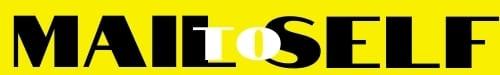 